ST MARY’S CATHOLIC PRIMARY SCHOOL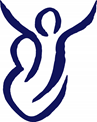 EXCLUSIONS POLICYDue for Review:  	Every YearReviewed by:          Resources Committee Last Reviewed:       November 2017Next Review:          November 2018Mission: Living, loving and learning with GodRATIONALEThis policy, deals with the practice which informs our school’s use of exclusions. It is underpinned by the shared commitment of all members of the school community to achieve two important aims:  to ensure the safety and well-being of all members of the school community, and to maintain an appropriate educational environment in which all can learn and succeed  to realise the aim of reducing the need to use exclusion as a sanctionINTRODUCTIONThe decision to exclude a pupil will be taken in the following circumstances;In response to a serious breach of the school’s Behaviour Policy;      If allowing the pupil to remain in school would seriously harm the education or welfare of the pupil or others in the school.Exclusion is an extreme sanction and is only administered by the Headteacher. Exclusion, whether fixed term or permanent, may be used for any of the following, all of which constitute examples of unacceptable conduct and are infringements of the school’s Behaviour Policy:Verbal abuse to staff and othersVerbal abuse to pupilsPhysical abuse to/attack on staffPhysical abuse to/attack on pupilIndecent behaviourDamage to propertyPossession or misuse of illegal drugsPossession or misuse of other substancesTheftSerious actual or threatened violence against another pupil or a member of staffSexual abuse or assaultSupplying an illegal drugCarrying an offensive weaponArson.Unacceptable behaviour which has previously been reported and for whichschool sanctions and other interventions have not been successful in modifying the pupil’s behaviour.This is not an exhaustive list and there may be other situations where the Headteacher makes the judgment that exclusion is an appropriate sanction.EXCLUSION PROCEDURE  3.1  Most exclusions are of a fixed term nature and are of short duration (usually between one and three days).The DfE regulations allow the Headteacher to exclude a pupil for one or more fixed periods not exceeding 45 school days in any one school year.The Governors have established arrangements to review promptly all permanent exclusions from the school and all fixed term exclusions that would lead to a pupil being excluded for over 15 days in a school term or missing a public examination.The Governors have established arrangements to review fixed term exclusions which would lead to a pupil being excluded for over five days but not over 15 days in a school term where a parent has expressed a wish to make representations.Following exclusion, parents are contacted immediately where possible. A letter will be sent by post giving details of the exclusion and the date the exclusion ends. The school will provide tasks for the child to complete during the exclusion.Parents have a right to make representations to the Governing Body and the Board of Directors of Plymouth CAST as directed in the letter.A ‘Return to School’ meeting will be held following the expiry of the fixed term exclusion and this will involve the parent, a member of the Senior Leadership Team (Head or Deputy) and class teacher where appropriate.During the course of a fixed term exclusion where the pupil is to be at home, parents are advised that the pupil is not allowed on the school premises, and that daytime supervision is their responsibility, as parents/carers.3.2 Permanent ExclusionThe decision to exclude a pupil permanently is a serious one. There are two main types of situation in which permanent exclusion may be considered.A final, formal step in a concerted process for dealing with disciplinary offences following the use of a wide range of other strategies, which have been used without success. It is an acknowledgement that all available strategies have been exhausted and is used as a last resort. This would include persistent and defiant misbehaviour including bullying (which would include racist or homophobic bullying) or repeated possession and/or use of an illegal drug on School premises.Where there are exceptional circumstances and it is not appropriate to implement other strategies and where it could be appropriate to permanently exclude a pupil for a first or ‘one off’ offence. These might include:Serious actual or threatened violence against another pupil or a member of staff.Sexual abuse or assault.Supplying an illegal drug.Carrying an offensive weapon*Arson       * Knives and offensive weapons as defined in Section 1 of the Prevention of Crime Act           1953 and Section 39 of the Criminal Justice Act 1988        The School will consider police involvement for any of the above offences.These instances are not exhaustive but indicate the severity of such offences and the fact that such behaviour seriously affects the discipline and well being of the school.General factors the School considers before making a decision to exclude:Exclusion will not be imposed instantly unless there is an immediate threat to the safety of others in the school or the pupil concerned. Before deciding whether to exclude a pupil either permanently or for a fixed period the Headteacher will:   Ensure appropriate investigations have been carried out.Consider all the evidence available to support the allegations taking into account the Pupil Behaviour, Equal Opportunity and Race Equality Policies.   Allow the pupil to give her/his version of events.   Check whether the incident may have been provoked for example by bullying or by racial or sexual harassment.If the Head is satisfied that on the balance of probabilities the pupil did what he or she is alleged to have done, exclusion will be the outcome.3.3 Exercise of DiscretionIn reaching a decision, the Headtacher will always look at each case on its own merits. Therefore, a tariff system, fixing a standard penalty for a particular action, is both unfair and inappropriate. In considering whether permanent exclusion is the most appropriate sanction, the Headteacher will consider:the gravity of the incident, or series of incidents, and whether it constitutes a serious breach of the school’s Behaviour Policy, andthe effect that the pupil remaining in the school would have on the education and welfare of other pupils and staff. Nonetheless, in the case of a pupil found in possession of an offensive weapon, whether there is an intention to use it or not, it is the school’s usual policy in this particularly serious matter to issue a permanent exclusion.In line with its statutory duty, these same two tests of appropriateness will form the basis of the deliberations of the Governors’ Pupil Discipline Committee, when it meets to consider the Headteacher’s decision to exclude. This Committee will require the Headteacher to explain the reasons for the decision and will look at appropriate evidence, such as thepupil‘s school record, witness statements and the strategies used by the school to support the pupil prior to exclusion.ALTERNATIVES TO EXCLUSIONAlternative strategies to exclusion are included in the Behaviour Policy. The threat of a permanent exclusion will never be used as the means to coerce parents to move their child to another school.LUNCHTIME EXCLUSIONPupils whose behaviour at lunchtime is disruptive may be excluded from the school premises for the duration of the lunchtime period. This will be treated as fixed term exclusion and parents will have the same right to gain information and to appeal.BEHAVIOUR OUTSIDE SCHOOLPupils’ behaviour outside school on school “business”, for example school trips and journeys or away school sports fixtures is subject to the school’s Behaviour Policy. Bad behaviour in these circumstances will be dealt with as if it had taken place in school. For behaviouroutside school but not on school business, this policy will still have effect if there is a clear link between that behaviour and maintaining good behaviour and discipline among the pupil body as a whole. If pupil’s behaviour in the immediate vicinity of the school or on a journey to and from school is poor and meets the school criteria for exclusion, then the Headteacher may decide to exclude.DRUG RELATED EXCLUSIONSIn making a decision on whether or not to exclude for a drug-related offence, the Headteacher will have regard to the school’s published policy on drugs and will also seek advice from the Local Authority’s Drugs Education Advisor. The decision will depend on the precise circumstances of the case and the evidence available. In some cases, fixed term exclusion will be more appropriate than permanent exclusion. The Headteacher will make a judgment set against the criteria in the school’s Drugs Policy.